Table 1 – source data 1. a)b)T°CLRSLRSLRSLRSReproductive ageingReproductive ageingReproductive ageingReproductive ageingActuarial ageingActuarial ageingActuarial ageingActuarial ageingT°CT ratioDfp Estimate +/- SET ratioDfp Estimate +/- SET ratioDfp Estimate +/- SE20°2.31422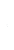 0.0223.73±1.6-2.94220.004-16±5.58.05 425<0.00114.9±1.824°3.66422<0.0015.99±1.6-6.19422<0.001-34.4±5.65.2 425<0.0019.69±1.828°1.354220.1772.27±1.7-4.16422<0.001-23.8±5.73.12 4250.0025.95±1.9T°CCourtship rateCourtship rateCourtship rateCourtship rateRejection rateRejection rateRejection rateRejection rateT°CT ratioDfp Estimate +/- SET ratioDfp Estimate +/- SE20°0.144380.8910.25±1.8-0.484380.628-0.07±0.1424°-5.25438<0.001-9.66±1.8-3.6438<0.001-0.5±0.1428°-5.91438<0.001-11.0±1.9-4.15438<0.001-0.62±0.15